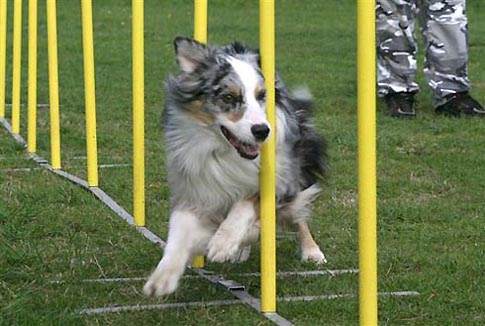 Psí park Velvary se nachází na konci Velvar směrem                                                          k Velké bučině u výstaviště drobného zvířectva.V psím parku jsou volně přístupné překážky všeho typu např.: kladina, slalom, houpačka a mnoho jiného :o).  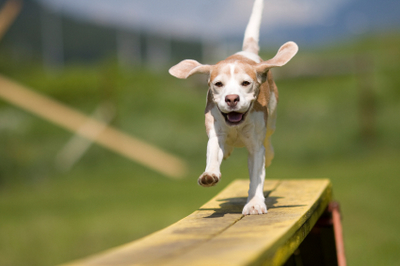 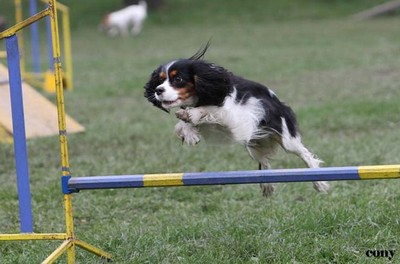 Celý areál je oplocený tudíž zde mohou pejskové běhat na volno, jen s dohledem svého ..páníčka´´ 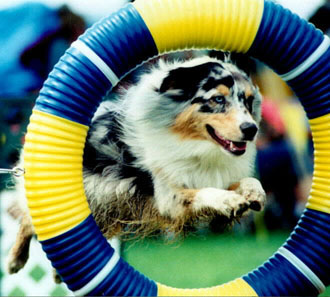 Je otevřeno každý den i o svátky a vstup je zcela ZDARMA :o)